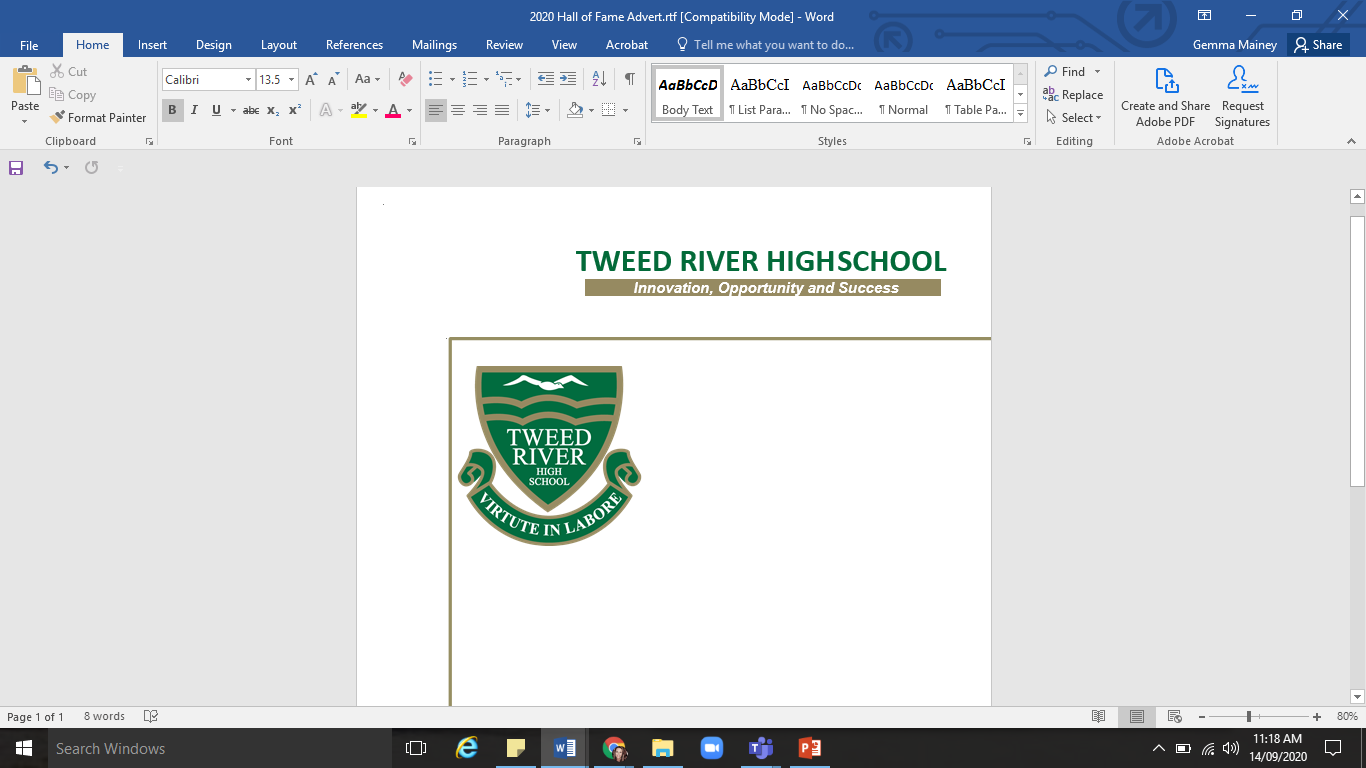   TWEED RIVER HIGH SCHOOL	Innovation, Opportunity and Success	ATP Information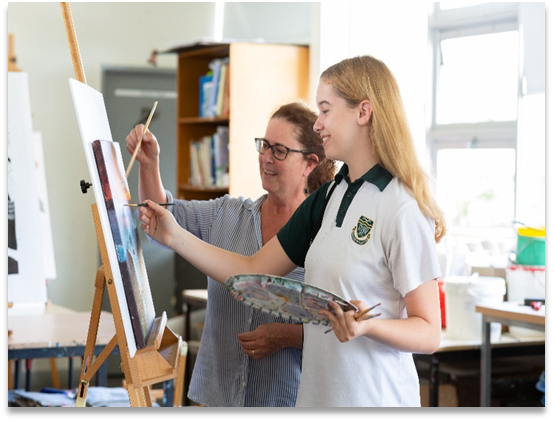 Our Academic Talent Pathway program is designed to enhance the learning outcomes of academically advanced students. The program has been running for over 10 years and TRHS prides itself on being the only school in the area to run an academic class for all four years of junior high school. Why? The NSW Department of Education has a commitment to targeting the top 25% of students. Our program provides different learning opportunities – it is not just about streaming talented students into the one class. We focus on the way we teach students and students develop an awareness of how they best learn. Our aims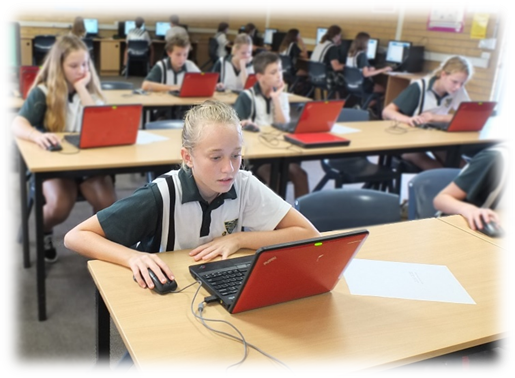 Teachers Coordinate our Stage 4 & 5 programsExplicitly teach and scaffold skillsBuild Higher Order Thinking contentExtend students beyond syllabus   outcomesResearch and develop learning based on the application of current research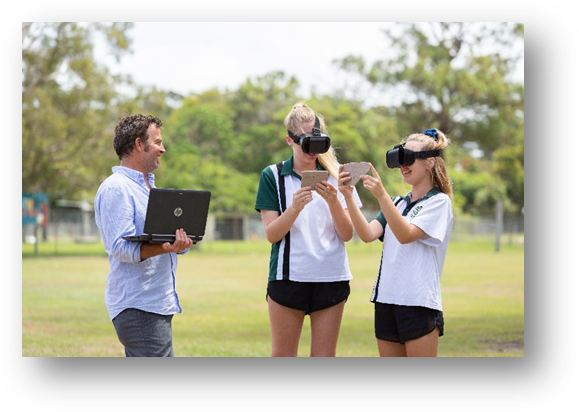 StudentsMaintain high levels of commitment to their studiesStrive for continuous improvement (PBs)Apply themselves across all their classesOur Reputation – Where are they now? (a very small selection!)2016 ATPJessica: Scholarship for Law at Bond – completed degreeSam: Engineering Cadetship with Tweed Shire CouncilMegan: Graduated Law at Bond and is training as a helicopter pilot2017 ATPTarryn: Studying Bachelor of Psychology, on the Broncos and Australian touch football teamsGemma: Bachelor of Architecture at Bond University2018 ATPSophie: Studying Criminology at QUTBronte: Studying Bachelor of Biomedical Science at UQBilly: Studying Bachelor of Psychology at Griffith UniATP Enrichment ActivitiesThere are a wide range of extra activities offered to ATP students. Students who are accepted into the program are expected to participate in the extra enrichment activities. 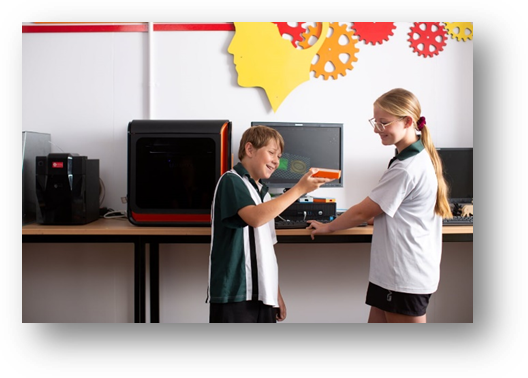 Year 9&10 Melbourne excursionYear 7&8 University Taster DaysYear 7 Brisbane Museum Year 9&10 WWI interactive presentationOther subject specific and learning enrichment activities that may become availableWhat do the students say?I very much enjoy the ATP and am excited to continue in this classMaths is fun,  it can be challenging and I learn a lot every day – we go quickly through the things we already know and then get onto harder work I’ve enjoyed the assessment tasks – we’re allowed to be creativeScience is good because we do real experimentsThe peer support in my class is really good – everyone is really nice to meATP is a great class, I learned heaps of new things & made new friendsIt’s our last year together – can we have a Year 11 ATP roll call?Selection Process for Year 7 studentsEntrance Exam in September 12th 2022 – 4pm (complete application form)An interview with ATP coordinators, executive members and teachers –Term 4 Week 4&5Notification of acceptance by mail - late November